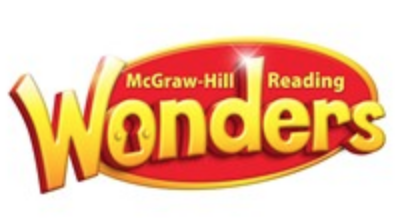 Intervention Programs1. Five Mi1. Five Minutes to Bett short readingons is a multi K-3 students. y Phonemicting, isolating Literacy Inteliteracy achie ed systematic sisted Learn for strugglingNaturally is and make sol for Reading i a skill sequeer Rea drills.sensoding Skills helps students become fluent readers in 5 minutes ading Skills helps students become fluent readers in 5 minutes ading Skills helps students become fluent readers in 5 minutes ading Skills helps students become fluent readers in 5 minutes ading Skills helps students become fluent readers in 5 minutes ading Skills helps students become fluent readers in 5 minutes ading Skills helps students become fluent readers in 5 minutes aday withnutes to Bett short readingons is a multi K-3 students. y Phonemicting, isolating Literacy Inteliteracy achie ed systematic sisted Learn for strugglingNaturally is and make sol for Reading i a skill sequeer Rea drills.sensoding Skills helps students become fluent readers in 5 minutes ading Skills helps students become fluent readers in 5 minutes ading Skills helps students become fluent readers in 5 minutes ading Skills helps students become fluent readers in 5 minutes ading Skills helps students become fluent readers in 5 minutes ading Skills helps students become fluent readers in 5 minutes ading Skills helps students become fluent readers in 5 minutes a2. Fundati2. Fundatinutes to Bett short readingons is a multi K-3 students. y Phonemicting, isolating Literacy Inteliteracy achie ed systematic sisted Learn for strugglingNaturally is and make sol for Reading i a skill sequeer Rea drills.sensory and systematic phonics, spelling, and handwriting progrry and systematic phonics, spelling, and handwriting progrry and systematic phonics, spelling, and handwriting progra.m thatm thatm thatbenefitsnutes to Bett short readingons is a multi K-3 students. y Phonemicting, isolating Literacy Inteliteracy achie ed systematic sisted Learn for strugglingNaturally is and make sol for Reading i a skill sequeer Rea drills.sensory and systematic phonics, spelling, and handwriting progrry and systematic phonics, spelling, and handwriting progrry and systematic phonics, spelling, and handwriting progra.m thatm thatm that3. Heggert3. Heggertnutes to Bett short readingons is a multi K-3 students. y Phonemicting, isolating Literacy Inteliteracy achie ed systematic sisted Learn for strugglingNaturally is and make sol for Reading i a skill sequeAwareness provides i and manipulating worrvention (LLI) is a su vement of struggling r ally designed lessons. ing Strategies (PALSreaders who have de a research-based rea id gains in comprehen s a comprehensive, mnce and lesson structuAwareness provides i and manipulating worrvention (LLI) is a su vement of struggling r ally designed lessons. ing Strategies (PALSreaders who have de a research-based rea id gains in comprehen s a comprehensive, mnce and lesson structunstruction each day on rhyming, blending, ds, syllables, onset-rime and/or phonemespplementary intervention system proven t eaders with engaging leveled books andnstruction each day on rhyming, blending, ds, syllables, onset-rime and/or phonemespplementary intervention system proven t eaders with engaging leveled books anda.m thatm thatm thatsegmennutes to Bett short readingons is a multi K-3 students. y Phonemicting, isolating Literacy Inteliteracy achie ed systematic sisted Learn for strugglingNaturally is and make sol for Reading i a skill sequeAwareness provides i and manipulating worrvention (LLI) is a su vement of struggling r ally designed lessons. ing Strategies (PALSreaders who have de a research-based rea id gains in comprehen s a comprehensive, mnce and lesson structuAwareness provides i and manipulating worrvention (LLI) is a su vement of struggling r ally designed lessons. ing Strategies (PALSreaders who have de a research-based rea id gains in comprehen s a comprehensive, mnce and lesson structunstruction each day on rhyming, blending, ds, syllables, onset-rime and/or phonemespplementary intervention system proven t eaders with engaging leveled books andnstruction each day on rhyming, blending, ds, syllables, onset-rime and/or phonemespplementary intervention system proven t eaders with engaging leveled books anda.m thatm thatm that4. Leveled4. Levelednutes to Bett short readingons is a multi K-3 students. y Phonemicting, isolating Literacy Inteliteracy achie ed systematic sisted Learn for strugglingNaturally is and make sol for Reading i a skill sequeAwareness provides i and manipulating worrvention (LLI) is a su vement of struggling r ally designed lessons. ing Strategies (PALSreaders who have de a research-based rea id gains in comprehen s a comprehensive, mnce and lesson structuAwareness provides i and manipulating worrvention (LLI) is a su vement of struggling r ally designed lessons. ing Strategies (PALSreaders who have de a research-based rea id gains in comprehen s a comprehensive, mnce and lesson structunstruction each day on rhyming, blending, ds, syllables, onset-rime and/or phonemespplementary intervention system proven t eaders with engaging leveled books andnstruction each day on rhyming, blending, ds, syllables, onset-rime and/or phonemespplementary intervention system proven t eaders with engaging leveled books andom thatm thatm thatimprovefast-pacnutes to Bett short readingons is a multi K-3 students. y Phonemicting, isolating Literacy Inteliteracy achie ed systematic sisted Learn for strugglingNaturally is and make sol for Reading i a skill sequeAwareness provides i and manipulating worrvention (LLI) is a su vement of struggling r ally designed lessons. ing Strategies (PALSreaders who have de a research-based rea id gains in comprehen s a comprehensive, mnce and lesson structuAwareness provides i and manipulating worrvention (LLI) is a su vement of struggling r ally designed lessons. ing Strategies (PALSreaders who have de a research-based rea id gains in comprehen s a comprehensive, mnce and lesson structunstruction each day on rhyming, blending, ds, syllables, onset-rime and/or phonemespplementary intervention system proven t eaders with engaging leveled books andnstruction each day on rhyming, blending, ds, syllables, onset-rime and/or phonemespplementary intervention system proven t eaders with engaging leveled books andom thatm thatm that5. Peer-As5. Peer-Asnutes to Bett short readingons is a multi K-3 students. y Phonemicting, isolating Literacy Inteliteracy achie ed systematic sisted Learn for strugglingNaturally is and make sol for Reading i a skill sequeAwareness provides i and manipulating worrvention (LLI) is a su vement of struggling r ally designed lessons. ing Strategies (PALSreaders who have de a research-based rea id gains in comprehen s a comprehensive, mnce and lesson structuAwareness provides i and manipulating worrvention (LLI) is a su vement of struggling r ally designed lessons. ing Strategies (PALSreaders who have de a research-based rea id gains in comprehen s a comprehensive, mnce and lesson structu) is a scientifically-ba ficits in decoding, co ding intervention that sion and vocabulary. ultisensory, phonics-re designed for begised peer-tutoring instruct mprehension, and fluencyhelps students become flsed peer-tutoring instruct mprehension, and fluencyhelps students become flsed peer-tutoring instruct mprehension, and fluencyhelps students become flional .ional .ional .programnutes to Bett short readingons is a multi K-3 students. y Phonemicting, isolating Literacy Inteliteracy achie ed systematic sisted Learn for strugglingNaturally is and make sol for Reading i a skill sequeAwareness provides i and manipulating worrvention (LLI) is a su vement of struggling r ally designed lessons. ing Strategies (PALSreaders who have de a research-based rea id gains in comprehen s a comprehensive, mnce and lesson structuAwareness provides i and manipulating worrvention (LLI) is a su vement of struggling r ally designed lessons. ing Strategies (PALSreaders who have de a research-based rea id gains in comprehen s a comprehensive, mnce and lesson structu) is a scientifically-ba ficits in decoding, co ding intervention that sion and vocabulary. ultisensory, phonics-re designed for begised peer-tutoring instruct mprehension, and fluencyhelps students become flsed peer-tutoring instruct mprehension, and fluencyhelps students become flsed peer-tutoring instruct mprehension, and fluencyhelps students become flional .ional .ional .6. Reading6. Readingnutes to Bett short readingons is a multi K-3 students. y Phonemicting, isolating Literacy Inteliteracy achie ed systematic sisted Learn for strugglingNaturally is and make sol for Reading i a skill sequeAwareness provides i and manipulating worrvention (LLI) is a su vement of struggling r ally designed lessons. ing Strategies (PALSreaders who have de a research-based rea id gains in comprehen s a comprehensive, mnce and lesson structuAwareness provides i and manipulating worrvention (LLI) is a su vement of struggling r ally designed lessons. ing Strategies (PALSreaders who have de a research-based rea id gains in comprehen s a comprehensive, mnce and lesson structu) is a scientifically-ba ficits in decoding, co ding intervention that sion and vocabulary. ultisensory, phonics-re designed for begised peer-tutoring instruct mprehension, and fluencyhelps students become flsed peer-tutoring instruct mprehension, and fluencyhelps students become flsed peer-tutoring instruct mprehension, and fluencyhelps students become fluentreadersnutes to Bett short readingons is a multi K-3 students. y Phonemicting, isolating Literacy Inteliteracy achie ed systematic sisted Learn for strugglingNaturally is and make sol for Reading i a skill sequeAwareness provides i and manipulating worrvention (LLI) is a su vement of struggling r ally designed lessons. ing Strategies (PALSreaders who have de a research-based rea id gains in comprehen s a comprehensive, mnce and lesson structuAwareness provides i and manipulating worrvention (LLI) is a su vement of struggling r ally designed lessons. ing Strategies (PALSreaders who have de a research-based rea id gains in comprehen s a comprehensive, mnce and lesson structu) is a scientifically-ba ficits in decoding, co ding intervention that sion and vocabulary. ultisensory, phonics-re designed for begised peer-tutoring instruct mprehension, and fluencyhelps students become flsed peer-tutoring instruct mprehension, and fluencyhelps students become flsed peer-tutoring instruct mprehension, and fluencyhelps students become fluent7. Recipe7. Recipenutes to Bett short readingons is a multi K-3 students. y Phonemicting, isolating Literacy Inteliteracy achie ed systematic sisted Learn for strugglingNaturally is and make sol for Reading i a skill sequeAwareness provides i and manipulating worrvention (LLI) is a su vement of struggling r ally designed lessons. ing Strategies (PALSreaders who have de a research-based rea id gains in comprehen s a comprehensive, mnce and lesson structuAwareness provides i and manipulating worrvention (LLI) is a su vement of struggling r ally designed lessons. ing Strategies (PALSreaders who have de a research-based rea id gains in comprehen s a comprehensive, mnce and lesson structu) is a scientifically-ba ficits in decoding, co ding intervention that sion and vocabulary. ultisensory, phonics-re designed for begibased reading program. It nning, at-risk, or strugglinbased reading program. It nning, at-risk, or strugglinbased reading program. It nning, at-risk, or strugglinuentpresentsreaders.nutes to Bett short readingons is a multi K-3 students. y Phonemicting, isolating Literacy Inteliteracy achie ed systematic sisted Learn for strugglingNaturally is and make sol for Reading i a skill sequeAwareness provides i and manipulating worrvention (LLI) is a su vement of struggling r ally designed lessons. ing Strategies (PALSreaders who have de a research-based rea id gains in comprehen s a comprehensive, mnce and lesson structuAwareness provides i and manipulating worrvention (LLI) is a su vement of struggling r ally designed lessons. ing Strategies (PALSreaders who have de a research-based rea id gains in comprehen s a comprehensive, mnce and lesson structu) is a scientifically-ba ficits in decoding, co ding intervention that sion and vocabulary. ultisensory, phonics-re designed for begibased reading program. It nning, at-risk, or strugglinbased reading program. It nning, at-risk, or strugglinbased reading program. It nning, at-risk, or strugglingent8. Wonder8. WonderWorks is designed to drive student achievement by connecting focused strategies for tion with the content of the Wonders Core Program.Works is designed to drive student achievement by connecting focused strategies for tion with the content of the Wonders Core Program.Works is designed to drive student achievement by connecting focused strategies for tion with the content of the Wonders Core Program.Works is designed to drive student achievement by connecting focused strategies for tion with the content of the Wonders Core Program.Works is designed to drive student achievement by connecting focused strategies for tion with the content of the Wonders Core Program.Works is designed to drive student achievement by connecting focused strategies for tion with the content of the Wonders Core Program.Works is designed to drive student achievement by connecting focused strategies for tion with the content of the Wonders Core Program.Works is designed to drive student achievement by connecting focused strategies for tion with the content of the Wonders Core Program.Works is designed to drive student achievement by connecting focused strategies for tion with the content of the Wonders Core Program.tintervenWorks is designed to drive student achievement by connecting focused strategies for tion with the content of the Wonders Core Program.Works is designed to drive student achievement by connecting focused strategies for tion with the content of the Wonders Core Program.Works is designed to drive student achievement by connecting focused strategies for tion with the content of the Wonders Core Program.Works is designed to drive student achievement by connecting focused strategies for tion with the content of the Wonders Core Program.Works is designed to drive student achievement by connecting focused strategies for tion with the content of the Wonders Core Program.Works is designed to drive student achievement by connecting focused strategies for tion with the content of the Wonders Core Program.Works is designed to drive student achievement by connecting focused strategies for tion with the content of the Wonders Core Program.Works is designed to drive student achievement by connecting focused strategies for tion with the content of the Wonders Core Program.Works is designed to drive student achievement by connecting focused strategies for tion with the content of the Wonders Core Program.t